AKCE  NA LEDEN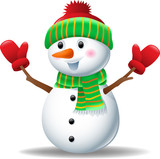 Půjdu do školyVe středu 10. 1. 2024 si můžete v klidu - odpoledne (čas bude upřesněn) popovídat s učitelkami základní školy o tom, jak vypadá připravené dítě a ujistit se, že Vaše dítě úspěšně zvládne nástup do školy. Na setkání s Vámi se těší učitelky ze základky. 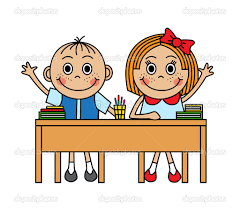 Divadelní představení v MŠV pondělí 22. 1. 2024 přijede do mateřské školy divadélko Šternberk se třemi pohádkami: Hrnečku vař, O zlaté rybce, O Smolíčkovi.Vybíráme: 60 Kč (dětem, které mají zaplaceno za pohádku v prosinci peníze převedeme na toto představení)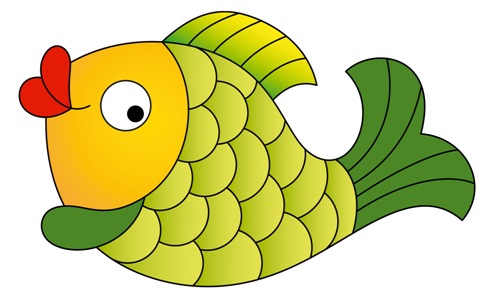 Sněhuláčkův denVe středu 31. 1. 2024 přijďte do mateřské školy jako sněhuláci. Čeká nás veselý den plný aktivit, pokusů a soutěží pro děti.    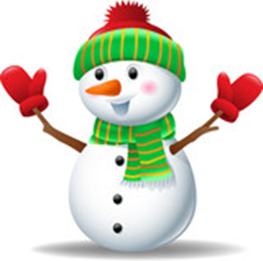 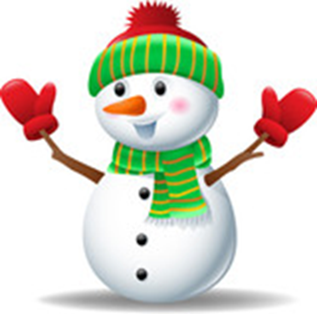 